MERKBLATTSo klappt die Arbeit mit dem Padlet gut:Du bist als "Anonym" angemeldet und kannst das Padlet lesen und selbst Beiträge verfassen (= posten). Bitte schreib unter jeden Beitrag deine Initialen (= jeweils erster Buchstabe des Vor- und Nachnamens). So bleibst du anonym, aber ich kann die Beiträge zuordnen. Unser Padlet ist mit einem Passwort geschützt und das soll auch so bleiben. Bitte sagt das Passwort nicht weiter.Dies ist trotz Passwort keine private Seite. Beachte, dass jeder Post von jedem gelesen werden kann, der auf das Padlet Zugriff hat - also auch von deiner Lehrerin. Achte das Urheberrecht und die Rechte am eigenen Bild. Überlege genau, welche Fotos du verwenden darfst und gib die entsprechende Quelle, den Namen des Urhebers und die Lizenz an. 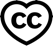 Zeige dich achtsam und respektvoll. Denke immer daran, dass Worte sehr verletzend sein können und sich hinter einem Post ein Mensch verbirgt. Kontrollier deinen Beitrag lieber zweimal, bevor du ihn veröffentlichst. Wenn du Zweifel hast, verzichte lieber.Nutze die Like-Funktion nur dazu Beiträge zu bewerten, die du inhaltlich gut findest/denen du zustimmst.Aufgabe: Lies die Regeln aufmerksam. Hast du noch Fragen dazu?Überprüfe während der Arbeit mit dem Padlet, ob die Regeln hilfreich sind.Berate dich mit deinen Mitschüler*innen: Sollen wir weitere Regeln ergänzen oder Anpassungen machen?